附件5：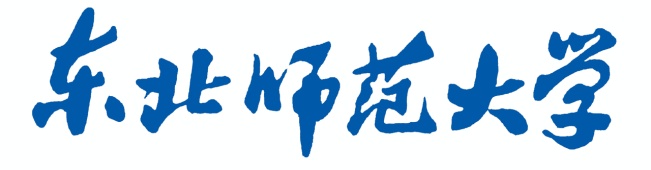 优秀教师奖评审表教学新星奖东北师范大学教务处制诚信承诺我学院（部）就“东北师范大学优秀教师奖”提名人选工作承诺如下：1.保证在推荐提名人选过程中，严格遵守相关规章制度，无任何违反《东北师范大学优秀教师奖评选实施细则》行为。2.严格按照评选条件，推荐程序公开、公正。3.认真落实学校通知要求，严格审核，保证提名材料真实有效。4.提名人选在学院（部）主页公示5天且无异议。如有弄虚作假或材料不真实情况，我学院（部）愿意接受学校处理，并承担由此带来的后果。特此承诺。学院（部）：            （公章）学院（部）长：         （签字）                 年  月  日一、提名人基本情况二、提名人教学工作情况提 名 人推荐单位                     （公章）填表时间         年   月   日姓  名性  别性  别性  别出生年月民  族政治面貌政治面貌政治面貌职  称最终学历（学位）授予单位授予单位授予单位授予时间参加工作时间高校教龄高校教龄高校教龄本校教龄本校教龄现任职务工作简历工作简历工作简历工作简历工作简历工作简历工作简历工作简历工作简历工作简历工作简历工作简历工作简历起止时间起止时间工作单位工作单位工作单位工作单位工作单位工作单位工作单位所从事学科领域所从事学科领域所从事学科领域所从事学科领域1.主讲课程情况（承担本科课程：专业基础课、专业主干课、专业系列课、通识教育必修课、通识教育选修课、教师职业教育必修课、教师职业教育选修课、生涯规划课）1.主讲课程情况（承担本科课程：专业基础课、专业主干课、专业系列课、通识教育必修课、通识教育选修课、教师职业教育必修课、教师职业教育选修课、生涯规划课）1.主讲课程情况（承担本科课程：专业基础课、专业主干课、专业系列课、通识教育必修课、通识教育选修课、教师职业教育必修课、教师职业教育选修课、生涯规划课）1.主讲课程情况（承担本科课程：专业基础课、专业主干课、专业系列课、通识教育必修课、通识教育选修课、教师职业教育必修课、教师职业教育选修课、生涯规划课）1.主讲课程情况（承担本科课程：专业基础课、专业主干课、专业系列课、通识教育必修课、通识教育选修课、教师职业教育必修课、教师职业教育选修课、生涯规划课）1.主讲课程情况（承担本科课程：专业基础课、专业主干课、专业系列课、通识教育必修课、通识教育选修课、教师职业教育必修课、教师职业教育选修课、生涯规划课）1.主讲课程情况（承担本科课程：专业基础课、专业主干课、专业系列课、通识教育必修课、通识教育选修课、教师职业教育必修课、教师职业教育选修课、生涯规划课）1.主讲课程情况（承担本科课程：专业基础课、专业主干课、专业系列课、通识教育必修课、通识教育选修课、教师职业教育必修课、教师职业教育选修课、生涯规划课）1.主讲课程情况（承担本科课程：专业基础课、专业主干课、专业系列课、通识教育必修课、通识教育选修课、教师职业教育必修课、教师职业教育选修课、生涯规划课）1.主讲课程情况（承担本科课程：专业基础课、专业主干课、专业系列课、通识教育必修课、通识教育选修课、教师职业教育必修课、教师职业教育选修课、生涯规划课）1.主讲课程情况（承担本科课程：专业基础课、专业主干课、专业系列课、通识教育必修课、通识教育选修课、教师职业教育必修课、教师职业教育选修课、生涯规划课）1.主讲课程情况（承担本科课程：专业基础课、专业主干课、专业系列课、通识教育必修课、通识教育选修课、教师职业教育必修课、教师职业教育选修课、生涯规划课）1.主讲课程情况（承担本科课程：专业基础课、专业主干课、专业系列课、通识教育必修课、通识教育选修课、教师职业教育必修课、教师职业教育选修课、生涯规划课）1.主讲课程情况（承担本科课程：专业基础课、专业主干课、专业系列课、通识教育必修课、通识教育选修课、教师职业教育必修课、教师职业教育选修课、生涯规划课）1.主讲课程情况（承担本科课程：专业基础课、专业主干课、专业系列课、通识教育必修课、通识教育选修课、教师职业教育必修课、教师职业教育选修课、生涯规划课）1.主讲课程情况（承担本科课程：专业基础课、专业主干课、专业系列课、通识教育必修课、通识教育选修课、教师职业教育必修课、教师职业教育选修课、生涯规划课）1.主讲课程情况（承担本科课程：专业基础课、专业主干课、专业系列课、通识教育必修课、通识教育选修课、教师职业教育必修课、教师职业教育选修课、生涯规划课）1.主讲课程情况（承担本科课程：专业基础课、专业主干课、专业系列课、通识教育必修课、通识教育选修课、教师职业教育必修课、教师职业教育选修课、生涯规划课）类别类别课程名称课程名称课程性质课程性质课程性质授课时间授课时间授课时间实际主讲学时实际主讲学时实际主讲学时实际主讲学时授课年级授课年级授课年级学生人数本科课程本科课程本科课程本科课程本科课程本科课程本科课程本科课程本科课程本科课程本科课程本科课程本科课程本科课程本科课程本科课程本科课程本科课程本科课程本科课程本科课程本科课程本科课程本科课程本科课程本科课程本科课程本科课程本科课程本科课程教务秘书签字教务秘书签字教务秘书签字教务秘书签字教务处审核教务处审核教务处审核教务处审核2.其他教学环节（包括指导本科生实习、课程设计、毕业论文（设计）、担任本科生学业导师、指导研究生等）2.其他教学环节（包括指导本科生实习、课程设计、毕业论文（设计）、担任本科生学业导师、指导研究生等）2.其他教学环节（包括指导本科生实习、课程设计、毕业论文（设计）、担任本科生学业导师、指导研究生等）2.其他教学环节（包括指导本科生实习、课程设计、毕业论文（设计）、担任本科生学业导师、指导研究生等）2.其他教学环节（包括指导本科生实习、课程设计、毕业论文（设计）、担任本科生学业导师、指导研究生等）2.其他教学环节（包括指导本科生实习、课程设计、毕业论文（设计）、担任本科生学业导师、指导研究生等）2.其他教学环节（包括指导本科生实习、课程设计、毕业论文（设计）、担任本科生学业导师、指导研究生等）2.其他教学环节（包括指导本科生实习、课程设计、毕业论文（设计）、担任本科生学业导师、指导研究生等）2.其他教学环节（包括指导本科生实习、课程设计、毕业论文（设计）、担任本科生学业导师、指导研究生等）2.其他教学环节（包括指导本科生实习、课程设计、毕业论文（设计）、担任本科生学业导师、指导研究生等）2.其他教学环节（包括指导本科生实习、课程设计、毕业论文（设计）、担任本科生学业导师、指导研究生等）2.其他教学环节（包括指导本科生实习、课程设计、毕业论文（设计）、担任本科生学业导师、指导研究生等）2.其他教学环节（包括指导本科生实习、课程设计、毕业论文（设计）、担任本科生学业导师、指导研究生等）2.其他教学环节（包括指导本科生实习、课程设计、毕业论文（设计）、担任本科生学业导师、指导研究生等）2.其他教学环节（包括指导本科生实习、课程设计、毕业论文（设计）、担任本科生学业导师、指导研究生等）2.其他教学环节（包括指导本科生实习、课程设计、毕业论文（设计）、担任本科生学业导师、指导研究生等）2.其他教学环节（包括指导本科生实习、课程设计、毕业论文（设计）、担任本科生学业导师、指导研究生等）2.其他教学环节（包括指导本科生实习、课程设计、毕业论文（设计）、担任本科生学业导师、指导研究生等）序号序号起止时间起止时间起止时间内  容内  容内  容内  容内  容内  容内  容内  容内  容内  容指导学生人数指导学生人数指导学生人数11223344556677883.承担代表性教学改革项目情况（不超过5项）3.承担代表性教学改革项目情况（不超过5项）3.承担代表性教学改革项目情况（不超过5项）3.承担代表性教学改革项目情况（不超过5项）3.承担代表性教学改革项目情况（不超过5项）3.承担代表性教学改革项目情况（不超过5项）3.承担代表性教学改革项目情况（不超过5项）3.承担代表性教学改革项目情况（不超过5项）3.承担代表性教学改革项目情况（不超过5项）3.承担代表性教学改革项目情况（不超过5项）3.承担代表性教学改革项目情况（不超过5项）3.承担代表性教学改革项目情况（不超过5项）3.承担代表性教学改革项目情况（不超过5项）3.承担代表性教学改革项目情况（不超过5项）3.承担代表性教学改革项目情况（不超过5项）3.承担代表性教学改革项目情况（不超过5项）3.承担代表性教学改革项目情况（不超过5项）3.承担代表性教学改革项目情况（不超过5项）序号项目名称项目名称项目来源项目来源项目来源项目来源项目来源项目来源经费（万元）经费（万元）经费（万元）经费（万元）主持/参加（排序）主持/参加（排序）主持/参加（排序）起止日期起止日期123454.代表性教学改革与研究论文、教材情况（附论文复印件、教材封面、目录及版权页复印件）4.代表性教学改革与研究论文、教材情况（附论文复印件、教材封面、目录及版权页复印件）4.代表性教学改革与研究论文、教材情况（附论文复印件、教材封面、目录及版权页复印件）4.代表性教学改革与研究论文、教材情况（附论文复印件、教材封面、目录及版权页复印件）4.代表性教学改革与研究论文、教材情况（附论文复印件、教材封面、目录及版权页复印件）4.代表性教学改革与研究论文、教材情况（附论文复印件、教材封面、目录及版权页复印件）4.代表性教学改革与研究论文、教材情况（附论文复印件、教材封面、目录及版权页复印件）4.代表性教学改革与研究论文、教材情况（附论文复印件、教材封面、目录及版权页复印件）4.代表性教学改革与研究论文、教材情况（附论文复印件、教材封面、目录及版权页复印件）4.代表性教学改革与研究论文、教材情况（附论文复印件、教材封面、目录及版权页复印件）4.代表性教学改革与研究论文、教材情况（附论文复印件、教材封面、目录及版权页复印件）4.代表性教学改革与研究论文、教材情况（附论文复印件、教材封面、目录及版权页复印件）4.代表性教学改革与研究论文、教材情况（附论文复印件、教材封面、目录及版权页复印件）4.代表性教学改革与研究论文、教材情况（附论文复印件、教材封面、目录及版权页复印件）4.代表性教学改革与研究论文、教材情况（附论文复印件、教材封面、目录及版权页复印件）4.代表性教学改革与研究论文、教材情况（附论文复印件、教材封面、目录及版权页复印件）4.代表性教学改革与研究论文、教材情况（附论文复印件、教材封面、目录及版权页复印件）4.代表性教学改革与研究论文、教材情况（附论文复印件、教材封面、目录及版权页复印件）序号教学研究论文题目教学研究论文题目教学研究论文题目教学研究论文题目教学研究论文题目教学研究论文题目教学研究论文题目期刊名称期刊名称期刊名称期刊名称时  间时  间备  注备  注备  注备  注12345序号教材名称教材名称教材名称教材名称教材名称教材名称教材名称出版社出版社出版社出版社时  间时  间再版次数再版次数再版次数是否国家规划教材123455.教学获奖情况（附奖励证书复印件）5.教学获奖情况（附奖励证书复印件）5.教学获奖情况（附奖励证书复印件）5.教学获奖情况（附奖励证书复印件）5.教学获奖情况（附奖励证书复印件）5.教学获奖情况（附奖励证书复印件）5.教学获奖情况（附奖励证书复印件）5.教学获奖情况（附奖励证书复印件）5.教学获奖情况（附奖励证书复印件）5.教学获奖情况（附奖励证书复印件）5.教学获奖情况（附奖励证书复印件）5.教学获奖情况（附奖励证书复印件）5.教学获奖情况（附奖励证书复印件）5.教学获奖情况（附奖励证书复印件）5.教学获奖情况（附奖励证书复印件）5.教学获奖情况（附奖励证书复印件）5.教学获奖情况（附奖励证书复印件）5.教学获奖情况（附奖励证书复印件）序号获奖成果名称获奖成果名称获奖成果名称获奖成果名称获奖成果名称奖  项奖  项奖  项奖  项奖  项奖项级别奖项级别奖项级别本人排名本人排名本人排名获奖时间123456.参加教学研修情况6.参加教学研修情况6.参加教学研修情况6.参加教学研修情况6.参加教学研修情况6.参加教学研修情况6.参加教学研修情况6.参加教学研修情况6.参加教学研修情况6.参加教学研修情况6.参加教学研修情况6.参加教学研修情况6.参加教学研修情况6.参加教学研修情况6.参加教学研修情况6.参加教学研修情况6.参加教学研修情况6.参加教学研修情况序号活动名称活动名称活动名称活动名称活动名称活动名称活动名称活动名称活动名称活动名称活动名称组织部门组织部门组织部门组织部门时  间时  间12347.爱岗敬业、教书育人的先进事迹（按照《东北师范大学优秀教师奖评选实施细则》的评选条件，用具体事例介绍推荐提名人选在教书育人、教学建设与改革、教学方法和手段的创新等方面的突出成绩。2000字以内）7.爱岗敬业、教书育人的先进事迹（按照《东北师范大学优秀教师奖评选实施细则》的评选条件，用具体事例介绍推荐提名人选在教书育人、教学建设与改革、教学方法和手段的创新等方面的突出成绩。2000字以内）7.爱岗敬业、教书育人的先进事迹（按照《东北师范大学优秀教师奖评选实施细则》的评选条件，用具体事例介绍推荐提名人选在教书育人、教学建设与改革、教学方法和手段的创新等方面的突出成绩。2000字以内）7.爱岗敬业、教书育人的先进事迹（按照《东北师范大学优秀教师奖评选实施细则》的评选条件，用具体事例介绍推荐提名人选在教书育人、教学建设与改革、教学方法和手段的创新等方面的突出成绩。2000字以内）7.爱岗敬业、教书育人的先进事迹（按照《东北师范大学优秀教师奖评选实施细则》的评选条件，用具体事例介绍推荐提名人选在教书育人、教学建设与改革、教学方法和手段的创新等方面的突出成绩。2000字以内）7.爱岗敬业、教书育人的先进事迹（按照《东北师范大学优秀教师奖评选实施细则》的评选条件，用具体事例介绍推荐提名人选在教书育人、教学建设与改革、教学方法和手段的创新等方面的突出成绩。2000字以内）7.爱岗敬业、教书育人的先进事迹（按照《东北师范大学优秀教师奖评选实施细则》的评选条件，用具体事例介绍推荐提名人选在教书育人、教学建设与改革、教学方法和手段的创新等方面的突出成绩。2000字以内）7.爱岗敬业、教书育人的先进事迹（按照《东北师范大学优秀教师奖评选实施细则》的评选条件，用具体事例介绍推荐提名人选在教书育人、教学建设与改革、教学方法和手段的创新等方面的突出成绩。2000字以内）7.爱岗敬业、教书育人的先进事迹（按照《东北师范大学优秀教师奖评选实施细则》的评选条件，用具体事例介绍推荐提名人选在教书育人、教学建设与改革、教学方法和手段的创新等方面的突出成绩。2000字以内）7.爱岗敬业、教书育人的先进事迹（按照《东北师范大学优秀教师奖评选实施细则》的评选条件，用具体事例介绍推荐提名人选在教书育人、教学建设与改革、教学方法和手段的创新等方面的突出成绩。2000字以内）7.爱岗敬业、教书育人的先进事迹（按照《东北师范大学优秀教师奖评选实施细则》的评选条件，用具体事例介绍推荐提名人选在教书育人、教学建设与改革、教学方法和手段的创新等方面的突出成绩。2000字以内）7.爱岗敬业、教书育人的先进事迹（按照《东北师范大学优秀教师奖评选实施细则》的评选条件，用具体事例介绍推荐提名人选在教书育人、教学建设与改革、教学方法和手段的创新等方面的突出成绩。2000字以内）7.爱岗敬业、教书育人的先进事迹（按照《东北师范大学优秀教师奖评选实施细则》的评选条件，用具体事例介绍推荐提名人选在教书育人、教学建设与改革、教学方法和手段的创新等方面的突出成绩。2000字以内）7.爱岗敬业、教书育人的先进事迹（按照《东北师范大学优秀教师奖评选实施细则》的评选条件，用具体事例介绍推荐提名人选在教书育人、教学建设与改革、教学方法和手段的创新等方面的突出成绩。2000字以内）7.爱岗敬业、教书育人的先进事迹（按照《东北师范大学优秀教师奖评选实施细则》的评选条件，用具体事例介绍推荐提名人选在教书育人、教学建设与改革、教学方法和手段的创新等方面的突出成绩。2000字以内）7.爱岗敬业、教书育人的先进事迹（按照《东北师范大学优秀教师奖评选实施细则》的评选条件，用具体事例介绍推荐提名人选在教书育人、教学建设与改革、教学方法和手段的创新等方面的突出成绩。2000字以内）7.爱岗敬业、教书育人的先进事迹（按照《东北师范大学优秀教师奖评选实施细则》的评选条件，用具体事例介绍推荐提名人选在教书育人、教学建设与改革、教学方法和手段的创新等方面的突出成绩。2000字以内）7.爱岗敬业、教书育人的先进事迹（按照《东北师范大学优秀教师奖评选实施细则》的评选条件，用具体事例介绍推荐提名人选在教书育人、教学建设与改革、教学方法和手段的创新等方面的突出成绩。2000字以内）学院(部)意见      学院（部）教务委员会主任（签字）：            （公章）       年   月  日  学校评审意见                     校评审组组长（签字）：               （学校公章）：年   月   日